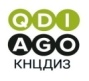 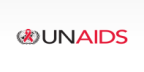 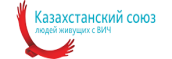                                                                 Пресс-релиз                                         01.12.23      В Казахстане впервые отмечается снижение новых случаев ВИЧСовместная эффективная деятельность государственных, международных и неправительственных организаций страны иллюстрирует свою результативность по противодействию ВИЧ. В стране впервые наметилась тенденция снижения выявления новых случаев ВИЧ-инфекции. За последние пять лет в результате принимаемых мер наблюдается снижение важнейших показателей, таких как: смертность от СПИД, заболеваемость на 100 тысяч населения, двух из трех путей передачи – парентерального (через кровь) при употреблении инъекционных наркотиков и от матери ребенку. Казахстан в результате проводимых противоэпидемических мероприятий находится в концентрированной стадии эпидемии ВИЧ с распространенностью - 0,3% населения в возрастной группе 15-49 лет при среднемировом показателе 0,7% (39 млн людей, живущих с ВИЧ в мире, из них 2 млн в странах ВЕЦА). ВИЧ-инфекция преимущественно концентрируется в ключевых группах населения (КГН) и их окружении. С каждым годом все больше казахстанцев хотят знать о своем ВИЧ-статусе. Ежегодно в стране тестируется более 10% населения. Сегодня диагноз «ВИЧ-инфекция» уже не является смертельным заболеванием. Благодаря достижениям современной медицины ВИЧ признан ВОЗ хроническим инфекционным заболеванием. Люди, живущие с ВИЧ (ЛЖВ), применяя антиретровирусную терапию (АРТ), могут прожить долгую и качественную жизнь, иметь семьи и здоровых детей. - В рамках выполнения цели Политической декларации ООН 2021 года и целей ЮНЭЙДС 95-95-95 в Казахстане 87 процентов людей, живущих с ВИЧ, знают о своем ВИЧ-статусе, 87 - из них принимает АРТ, 88 процентов имеет сниженную вирусную нагрузку, - отмечает директор Казахского научного центра дерматологии и инфекционных заболеваний МЗ РК Бауыржан Байсеркин. За пять лет в стране снизились цены на антиретровирусные препараты в 2–40 раз. Экономия финансовых средств позволила увеличить охват АРТ ЛЖВ в два раза и включить в список ГОБМП пять новых инновационных антиретровирусных препаратов с высокой эффективностью лечения и профилем безопасности. Сегодня 18 АРВ- препаратов входят в Перечень лекарственных средств и медицинских изделий для бесплатного и(или) льготного амбулаторного обеспечения. В РК внедрены все 12 направлений профилактических программ, рекомендованных ВОЗ. Ключевой инновацией в стратегии профилактики является внедрение доконтактной профилактики. Сегодня ее получают 4793 клиента. Девиз ЮНЭЙДС Всемирной кампании, посвященной Всемирному дню борьбы со СПИДом - «Лидерство - сообществам». НПО – постоянный партнер государства по преодолению ВИЧ-инфекции. Сообщества связывают людей со службами общественного здравоохранения, ориентированными на человека, укрепляют доверие, внедряют инновации, контролируют реализацию политик и оказание услуг. Аутрич-работники и волонтеры имеют лучший доступ в среду КГН. Они проводят профилактические мероприятия и экспресс-тестирование, раздают презервативы и шприцы, перенаправляют в центры СПИД для окончательного подтверждения диагноза. За год в стране благодаря социальному контрактированию, количество НПО, работающих с ключевыми группами и получивших государственный социальный заказ, увеличилось с 5  в 4-х регионах до 14  в 10 регионах. Выявлено за 10 месяцев 2023 года с участием НПО 158 случаев ВИЧ-инфекции. Более активное участие НПО способствует повышению эффективности проводимых государством мер в достижении усилий в ответ на ВИЧ.Пресс-служба КНЦДИЗ Контакт : Марина Максимова +7 7772254601 marina_maximova@rambler.ru      